Горана Сулејманпашић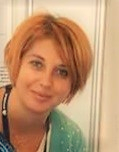 Доц. др. сц. мед.Босна и ХерцеговинаСпецијалиста неуропсихијатар, доктор медицинских наука, доцент на Катедри за психијатрију и медицинску психологију Медицинског факултета Универзитета у Сарајеву. Шеф је Психијатријске клинике Клиничког центра Универзитета у Сарајеву. Професионални, клинички и научни рад је базиран на пољу схизофреније, као и  магистарске и докторске тезе које су одбрањене на наведену тему на Медицинском факултету Универзитета у Сарајеву.Аутор је књиге „Психијатријски лексикон“,  коаутор уџбеника „Увод у патологију синапсе код схизофреније“ и „Клинички водич за схизофренију и психотичне поремећаје“. Аутор је и ко-аутор више радова и конгресних саопштења објављених у релевантним научним базама.Партиципирала је као активни учесник у бројним свјетским и међународним  конгресима, симпозијима, конференцијама, те едукативним школама и тренинзима као позвани предавач. 